Примерный шаблон описания культурно-познавательного маршрута Республики Карелия для размещения в едином федеральном реестре культурно-образовательных маршрутов*информация заполняется отдельно на каждый культурно-познавательный маршрутУТВЕРЖДАЮЗаместитель Министра образования и спорта Республики Карелия____________________________  Н.Д. Волкова«_______»  _______________________ 2022 г.№ п/п Описание культурно-познавательного маршрута*Информация о культурно-познавательном маршруте1Название культурно-познавательного маршрутаЕсть такая страна - Калевала …2Цели  культурно-познавательного маршрута  Ознакомление с природой, историей, культурой, традициями  района, с лицами, внесшими весомый вклад в его развитие, а также  создание условий для воспитания патриотизма на основе социокультурных, духовно-нравственных ценностей. 3Образовательные задачи культурно-познавательного маршрутаПредметные: актуализация знаний участников о малой Родине, а также получение новых знаний о поселке.
Метапредметные:  ориентирование на местности, преодоление языковых барьеров, приобщение к местной культуре и традициям.
Личностные: создать условия для экологического воспитания и расширения образовательного кругозора участников.4Целевая аудитория культурно-познавательного маршрута  (для обучающихся начальной школы, обучающихся средних и старших классов, студентов)От 6 лет5Ключевые направления (тэги) культурно-познавательного маршрутаПатриотическое воспитание, культура, традиции, история, природа, Карелия, Калевала.6Возможная интеграция культурно-познавательного маршрута в образовательные программыОбразовательные программы основного общего образования  (предметные области по ФГОС – окружающий мир, география, биология, история – в рамках внеурочной деятельности).- Дополнительные общеобразовательные программы (туристско-краеведческой, естественнонаучной направленности);- Программы воспитательной работы7Доступность культурно-познавательного маршрута для детей с ОВЗМаршрут разработан с учетом всех возможностей8Сезонность культурно-познавательного маршрутакруглогодично9Продолжительность  культурно-познавательного маршрута 2 часа10Протяженность культурно-познавательного маршрута3 км 700 м11Населенные пункты культурно-познавательного маршрута и (или) ключевые объекты (точки) культурно-познавательного маршрута пгт  Калевала12Программа культурно-познавательного маршрутаНа северо-западе Карелии, вокруг трёх озер Куйтто, есть край, называемый в народе Землёй песен Калевалы. Калевальский национальный район один из отдаленных северных районов Республики Карелия. Общая площадь территории составляет 13316 кв. км, численность населения - 7,9 тыс. чел. 35% из них Районный центр, карелы. пгт Калевала, от столицы РК г. Петрозаводска расположен на расстоянии 550 км, ближайшая ж/д станция - г. Кемь, на расстоянии 180 км. Калевальский район имеет мировую известность, как родина карело-финского эпоса «Калевала». 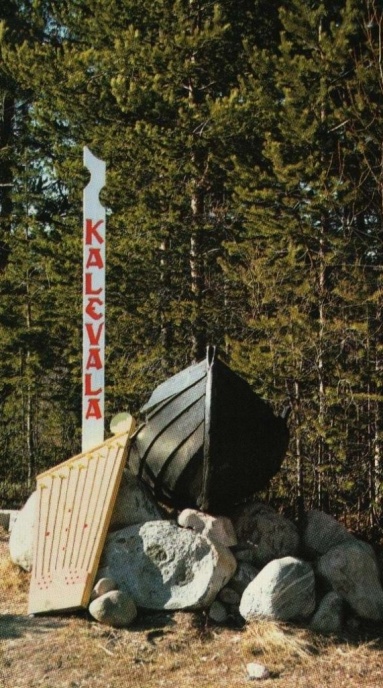 Создатель эпоса "Калевала", финский врач и учёный, неутомимый собиратель рун Элиас Леннрот, неоднократно бывал на севере Карелии. МНОГИЕ Имена калевальских рунопевцев известны всему миру, это Архиппа и Мийхкали Перттунены, Ваассила Киелевяйнен, Онтрей Малинен и др. Рунопевческая нить протянулась вплоть до наших дней - и сейчас ещё можно услышать в исполнении старожилов отрывки свадебных, эпических, колыбельных песен и заклинаний. Окруженный нетронутыми лесами, известный своими бурными порожистыми реками, живописными водопадами, край Калевалы уже столетиями очаровывает туристов. Поселок городского типа Калевала-районный центр Калевальского национального района, бывшее карельское село Ухта, имеет многовековую историю. Поселок расположен на берегу озера Среднее Куйтто и реки Ухтинки. Исторические, исконно карельские, названия частей села Ухта, сохранились до сих пор: Ликопяя, Ламминпохья, Мийткала, Рюхья, Мюллюёки, Рятюля, Риемие, Хупонско, Иссаккала.Сосна ЛённротаСосна Лённрота- так официально называется памятник истории и культуры, расположенный в п. Калевала. Как гласит предание, под этой сосной Элиас Лённрот – финский врач, ученый, доктор, собиратель карельских рун (напевных стихов), из которых, собственно, и состоит карело-финский народный эпос «Калевала» - записывал эпические песни от ухтинских рунопевцев.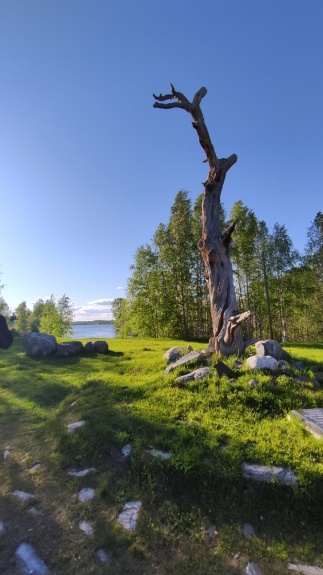 Музей калевальских рунопевцев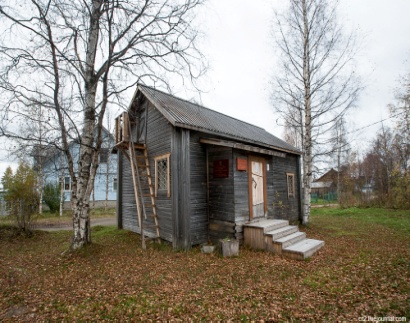 В музее рунопевцев создана экспозиция, отражающая богатое наследие наших предков - единственная B своем роде. представляющая рунопевческую традицию данной территории. Экспозиция расположена в мемориальном доме народной Марии Ремшу, где в 1984 году был открыт Музей рунопевцев. Основа и гордость коллекции - подлинные вещи сказителей Калевальского края.Амбар Яманена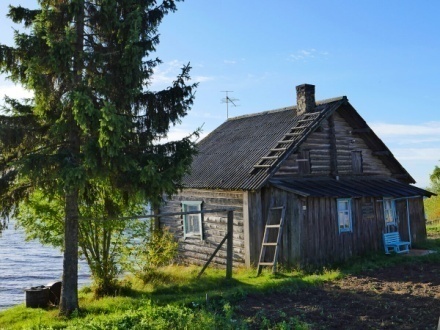 Амбар Яманена находится в районе Ликопяя п. Калевала. Это здание непосред ственно связанно с именем Элиаса Леннрота - в доме Ямалы (хозяина амбара), финский учёный останавливался в свой второй приезд в Ухту в 1836 году.Крест путника.Неподалеку от сосны Леннрота, на берегу озера Куйтто, стоит крест путника - знак благословления всем прибывающим в Ухту-Калевалу водным путем, и всем, кто отправляется путешествовать по озеру Куйтто. Дом МобергаДом Моберга-памятник архитектуры начала ХХ век. Здание представляет историко архитектурную ценность как пример городской жилой архитектуры. В настоящее время в здании располагается этнокультурный центр «КАЛЕВАЛАТАЛО». 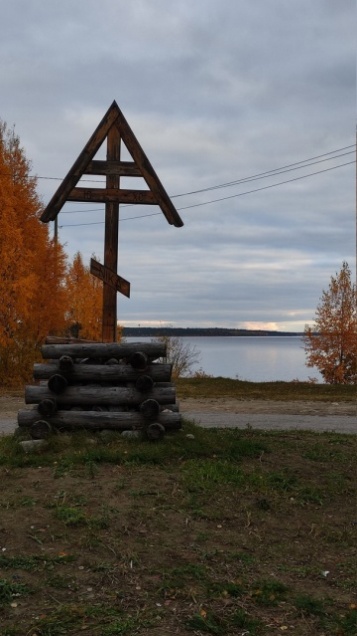 Музей-типография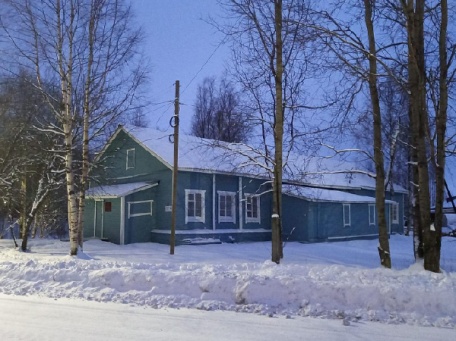 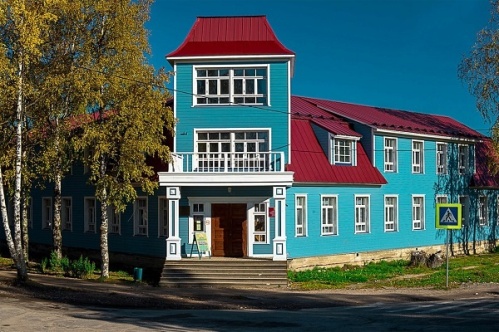 Музей-типография - здание, состоящее из ряда цехов, технологически связанных между собой в процессе изготовления печатной продукции. Особенность сохранившихся печатных станков начала 20 века в том, что текст для печати набирался вручную, на двух языках - Финском и русском.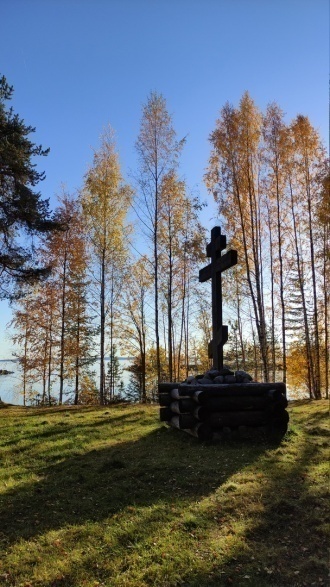 Поклонный крестПоклонный крест это купет прети каледала Поклонный крест воздвигнут на территории старого Ухтинского кладбища, одного из старинных карельских кладбищ конца XIX - начала ХХ века. Здесь похоронены представители многих ухтинских рунопевческих родов. Калевальцы по сию пору называют это место Святой рощей. Памятник Калевальским РунопевцамНа мысе (Мыс Рунопевцев) у озера Среднее Куйтто  находится памятник Калевальским Рунопевцам, который открыт 18.10.1970 в честь 200 летия со дня рождения известного рунопевца Архипа Перттунена. 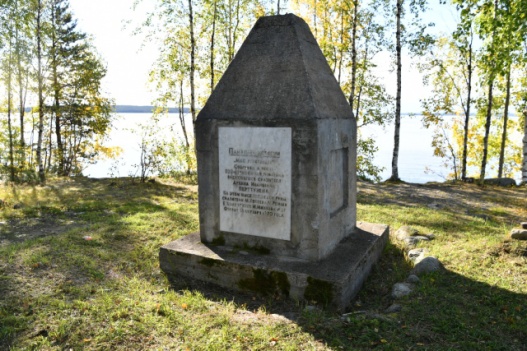 13Карта культурно-познавательного маршрута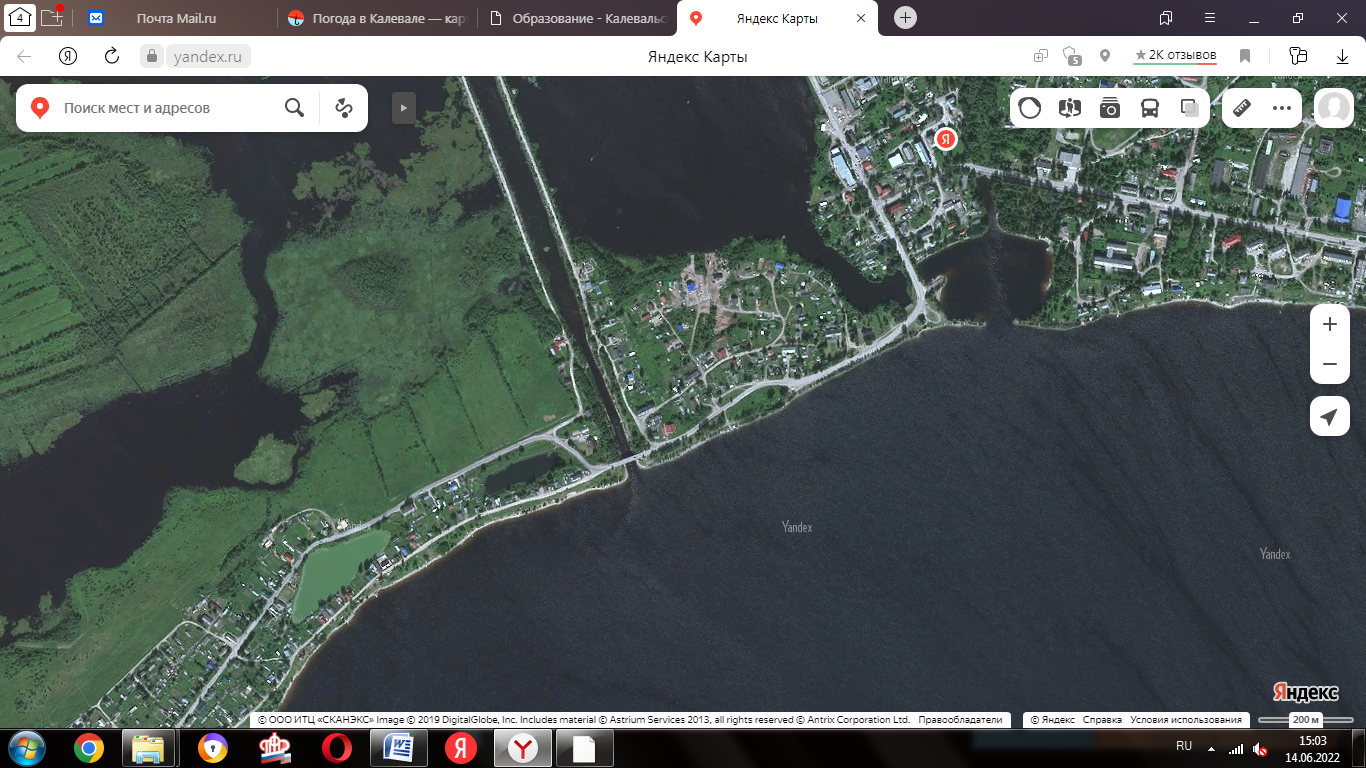 Сосна ЛённротаМузей калевальских рунопевцевАмбар ЯманенаКрест путникаДом МобергаТипографияПоклонный крест в Священной рощеПамятник Калевальским Рунопевцам14Учебно-методический комплект культурно-познавательного маршрутаМиллер В. Ф. Калевала, финский эпос // Энциклопедический словарь Брокгауза и Ефрона : в 86 т. (82 т. и 4 доп.). — СПб., 1895. — Т. XIV. «Калевала» — памятник мировой культуры: Библиографический указатель. / Сост. Н. Прушинская. Вс. ст. Э. Карху. — Петрозаводск, 1993.Калевала. Карело-финский эпос / пер. Л. П. Бельского. — Петрозаводск, Карелия, 1973.  Карелия: энциклопедия: в 3 т. / гл. ред. А. Ф. Титов. Т. 2: К — П. — Петрозаводск, 2009.  «Калевала» в контексте региональной и мировой культуры / Отв. ред. И. И. Муллонен. — Петрозаводск: Карельский научный центр РАН, 2010.  15Ссылка о размещении информации в сети Интернет о культурно-познавательном маршруте https://www.visitkalevala.ru/social-naja-sfera-i-grazhdanskoe-obcshestvo/obrazovanie/ 16Ответственное должностное лицо за реализацию маршрута и его контактные данныеФёдорова Нина Игоревна, 8(81454)41632, obrazkalevala@mail.ru 17Дополнительные условияДополнительных условий нет